Приложение 7к Порядку ведения Государственнойинформационной системынормативных правовых актовДонецкой Народной Республики иосуществления систематизациинормативных правовых актов,содержащихся в ней(подпункт 6.4.3)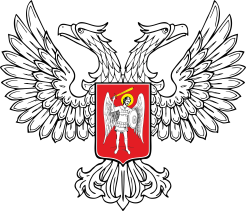 МИНИСТЕРСТВО ЮСТИЦИИДОНЕЦКОЙ НАРОДНОЙ РЕСПУБЛИКИСПРАВКА об отсутствии сведений в Государственной информационной системе нормативных правовых актов Донецкой Народной Республики__.__.20__										№___________1. (фамилия, имя, отчество (для физических лиц) либо наименование юридического лица (для юридических лиц) заявителя)2.  Данные официального представителя юридического лица, через которого подавался запрос.Продолжение приложения 73. Дата информационного запроса _______________________________________4. Номер информационного запроса _____________________________________5. Параметры, по которым осуществлялся поиск:Обратная сторона6. По результатам поискового запроса, выполненного на основании параметров, указанных в пункте 5 Справки, сообщаем, что запрашиваемые Вами сведения отсутствуют в Государственной информационной системе нормативных правовых актов Донецкой Народной Республики. 7. Исполнитель: 				(должность, фамилия, инициалы, подпись, контактный номер телефона)____________________		___________________		__________________(наименование должности		 (подпись уполномоченного	 (инициалы, фамилия, уполномоченного должностного	 должностного лица)		ответственного лица)лица)				М.ПФамилияИмяОтчествоДолжностьДолжностьДокумент, на основании которого действует представительДокумент, на основании которого действует представительДокумент, на основании которого действует представитель